MODELLO 4 – DICHIARAZIONE DEL SOGGETTO AUSILIARIO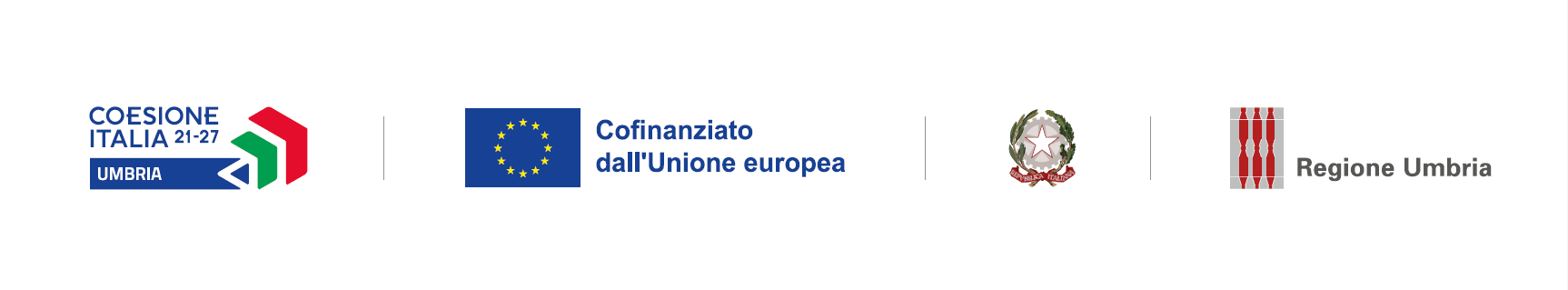 Alla Regione Umbria – Giunta RegionaleServizio Provveditorato, gare e contratti Via M. Angeloni, 6106124 - PerugiaOGGETTO: Procedura aperta telematica per l’affidamento dei servizi specialistici di assistenza, supporto, manutenzione ordinaria, correttiva e implementazione del Sistema Informativo Regionale dei Servizi Educativi (SIRSE) della Regione Umbria.CIG 98348696A4.Il/La sottoscritto/a ………………………………..….…………………………………………………………………….…, nato/a a ………………..……..….…………………………………………………., il …………...……………, residente nel Comune di …..……...………………..……………………..…, Provincia ……..…………, via ………………………………..……………….. ……...…………………………………….………………………………, in qualità di ………………………………………………. …………………………...….……………………… del/della ……………………..…………………………………………………. ……………………………………………...………………..…..………..……, con sede nel Comune di …………..……………. ……………..……………..……………………………..……, Provincia ……………………., via …………………………….………………………. ..………….……………………………...……..………………, codice fiscale n. …………………………………………..………………………... …….…………………..………......., partita IVA n. …………….……………………………, tel. n. …………………..………………………… ……………...…………, fax n. ……….………….………….., indirizzo di posta elettronica non certificata ………….…………… …………………………..…………………………………., indirizzo PEC ……………………………………………………………………….…….. ……………………..……………………………………………………………………….……………………………………………………..……….…...,consapevole che in caso di mendaci dichiarazioni, formazione o utilizzo di atti falsi verranno applicate le sanzioni previste dal codice penale e dalle leggi speciali in materia, oltre alle conseguenze amministrative previste per le procedure relative ad affidamenti pubblici, ai sensi degli articoli 46 e 47 del d.p.r. n. 445/2000,DICHIARA:di non trovarsi in alcuna delle condizioni ostative di cui all’art. 80 del d.lgs. n. 50/2016 e successive modificazioni. In particolare, dichiara di non incorrere nelle cause di esclusione di cui al comma 1, lettera b-bis, al comma 4 e al comma 5, lettere b, c, c-bis, c-ter, c-quater, f-bis ed f-ter.Attesta, altresì, di essere pienamente edotto delle ulteriori modificazioni apportate al succitato art. 80 e che le dichiarazioni contenute nel DGUE, non conformi alle sopraggiunte disposizioni normative, sono state rese nella consapevolezza che le stesse devono intendersi adeguate alle modifiche in parola (legge 14 giugno 2019, n. 55 di conversione, con modificazioni, del decreto legge 18 aprile 2019, n. 32; legge 11 settembre 2020, n. 120 di conversione, con modificazioni, del decreto legge 16 luglio 2020, n. 76; legge 29 luglio 2021, n. 108 di conversione, con modificazioni, del decreto legge 31 maggio 2021, n. 77; legge 23 dicembre 2021, n. 238);i dati identificativi (nome, cognome, data e luogo di nascita, codice fiscale, comune di residenza e indirizzo) dei soggetti in carica e cessati di cui all’art. 80, comma 3, del Codice:oppureindica la banca dati ufficiale o il pubblico registro da cui gli stessi possono essere ricavati in modo aggiornato alla data di presentazione dell’offerta: ………………………………………………………………………………………………………………….…………………………………………………..…………………………………………………………………………..…………………………………………………………………………………………;di non partecipare alla gara in proprio o come associata o consorziata e di non trovarsi in alcuna delle situazioni di controllo di cui all’art. 80, comma 5, lettera m), del d.lgs. n. 50/2016 con altri soggetti che partecipano alla medesima gara;di non avvalersi di altro soggetto;di essere in possesso dei requisiti tecnici e delle risorse oggetto di avvalimento specificatamente indicati nel DGUE (Modello 3);di obbligarsi, verso il concorrente e verso la stazione appaltante, a mettere a disposizione per tutta la durata dell’appalto le risorse necessarie di cui è carente il concorrente;di accettare, senza condizione o riserva alcuna, tutte le norme e disposizioni contenute nella documentazione gara; □  di avere assolto agli obblighi in materia di lavoro delle persone con disabilità di cui alla legge 12 marzo 1999, n. 68oppure	□ di non essere soggetto all’assolvimento degli obblighi in materia di lavoro delle persone con disabilità di cui alla legge 12 marzo 1999, n. 68;di essere edotto degli obblighi derivanti dal codice etico di comportamento adottato dalla stazione appaltante;di impegnarsi, in caso di aggiudicazione, ad osservare e a far osservare ai propri dipendenti e collaboratori, per quanto applicabile, il predetto codice, pena la risoluzione del contratto; (qualora ricorrano le circostanze di cui all’art. 110, commi 4 e 6, del d.lgs. n. 50/2016): □  	di impegnarsi a subentrare al soggetto ausiliato, ai sensi dell’art. 110, comma 4, del d.lgs. n. 50/2016, nel caso di esito negativo della procedura avviata con il deposito della domanda di cui all’art. 40 del codice della crisi d’impresa e dell’insolvenza in attuazione della legge 19 ottobre 2017, n. 155 (d.lgs. 12 gennaio 2019, n. 14);oppure□  	di impegnarsi a subentrare al soggetto ausiliato, ai sensi dell’art. 110, comma 6, del d.lgs. n. 50/2016, nel caso in cui lo stesso, nel corso della gara ovvero dopo la stipulazione del contratto, non sia per qualsiasi ragione più in grado di dare regolare esecuzione all’appalto;ai fini della verifica dei requisiti:- 	che l’Agenzia delle Entrate competente per territorio ha sede in:- 	che l’ufficio competente in punto di obblighi di cui alla legge n. 68/1999 ha sede in:di aver preso visione e di accettare il trattamento dei dati personali come riportato in calce alla presente. Firma digitaleAllega:(nel caso di sottoscrizione a cura di un procuratore del concorrente) copia della procura oppure copia del verbale di conferimento che attesti il potere del sottoscrittore e gli estremi dell’atto notarile oppure, nel solo caso in cui dalla visura camerale del concorrente risulti l’indicazione espressa dei poteri rappresentativi conferiti con la procura, la dichiarazione sostitutiva resa dal procuratore attestante la sussistenza dei poteri rappresentativi risultanti dalla visura oppure copia della visura camerale;DGUE presentato dal legale rappresentante del soggetto ausiliario recante l’indicazione dei requisiti generali di cui all’art. 80 del d.lgs. n. 50/2016 e successive modificazioni e dei requisiti di carattere speciale oggetto di avvalimento;dichiarazione del titolare effettivo;dichiarazione di assenza di conflitto di interesse;contratto di avvalimento in virtù del quale l’ausiliaria si obbliga, nei confronti del concorrente, a fornire i requisiti e a mettere a disposizione le risorse necessarie (che devono essere descritte dettagliatamente a pena di nullità) per tutta la durata dell’appalto, rendendosi, inoltre, responsabile in solido nei confronti della stazione appaltante in relazione alle prestazioni oggetto dell’appalto. Qualora ricorrano le circostanze di cui all’art. 110, commi 4, ultimo periodo, e 6, del d.lgs. n. 50/2016, il contratto deve contenere anche l’impegno dell’ausiliaria a subentrare all’impresa ausiliata;PASSOE.Nome e cognomeData e luogo di nascitaCodice fiscaleResidenza (indirizzo completo)Carica (attualmente rivestita o cessata)UfficioIndirizzoCAP e CittàFaxTel.Ufficio provincialeIndirizzoCAP e CittàFaxTel.